Animé par la seule volonté de répondre aux intérêts individuels de quelques « premiers de cordées », aux revendications du MEDEF, le gouvernement et la majorité parlementaire s’inscrivent dans une remise en cause profonde de notre modèle de société.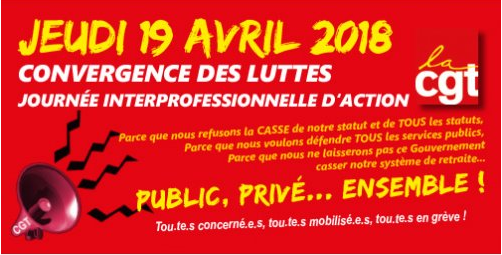 Ils nous mettent en opposition pour ne pas solliciter les moyens financiers existants.La CGT réclame une répartition des richesses produites par le travail.La CGT appelle les personnels hospitaliersà se joindre au rassemblement interprofessionnelParc des promenades à 11hPour exiger le progrès social autour :De l’amélioration du pouvoir d’achat, des pensions et des minimas sociaux sur la base d’un SMIC à 1800€.Du développement de l’emploi de qualité et la réduction de travail à 32 heures.De l’obtention de droits collectifs de haut niveau prévus dans des conventions collectives ou des statuts.Du développement d’une industrie et de services publics qui répondent aux besoins des populations.Le 19 Avril 2018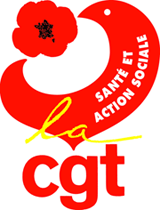 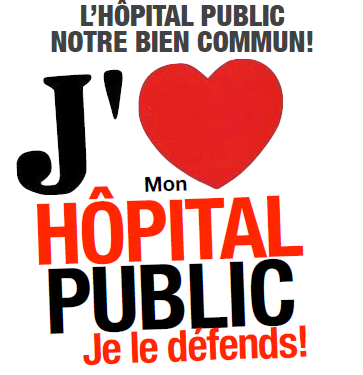 TOUTES ET TOUS POUR NOTRE FONCTION PUBLIQUE !La CGT du Centre Hospitalier assurera un piquet de grève devant l’entrée du CH :RASSEMBLEMENT DE 14H A 15HDEVANT YVES LE FOLL